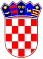 REPUBLIKA HRVATSKA VARAŽDINSKA ŽUPANIJA OPĆINA VIDOVEC OBAVIJEST O NEPOSTOJANJU SUKOBA INTERESA SUKLADNO ZAKONU O JAVNOJ NABAVI Sukladno članku 80. stavku 2. točki 1. Zakona o javnoj nabavi („Narodne novine“, broj: 120/16 i 114/22) postoje gospodarski subjekti s kojima je predstavnik naručitelja Općine Vidovec iz članka 76. stavka 2. točke 1. Zakona o javnoj nabavi ili s njim povezane osobe u sukobu interesa: 1. Larisa, obrt za ugostiteljstvo, Varaždinska 104, Nedeljanec, 42205 Vidovec, OIB: 147334702052. FISA, obrt za zavarivanje i bravarske usluge, vl. Nikola Pozder, Vidovečka 70, Domitrovec,42205 Vidovec, MB:978089623. IN ETERNUM d.o.o., Stanka Vraza 21, 42000 Varaždin, OIB:112966008284. Happy Kids d.o.o., Varaždinska 27g Nedeljanec, 42205 Vidovec, OIB: 03270954658OPĆINA VIDOVEC